Wissensdatenbank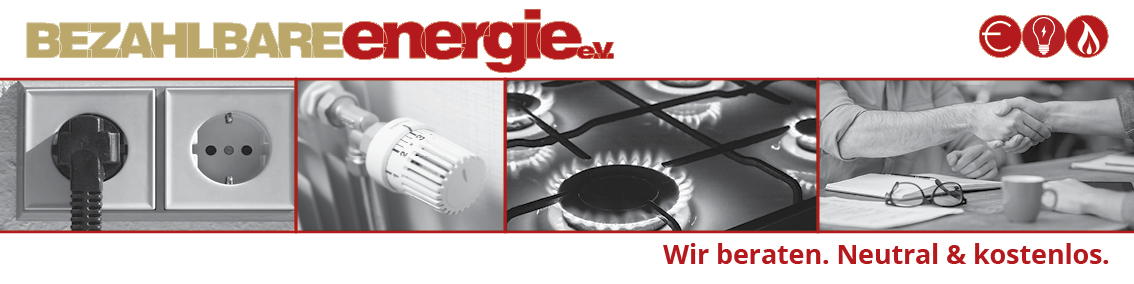 Wallbox – E- Ladestation am HausKurz und bündig: 	Hausanschluss (sollte 30 kW sein) und Heiminstallation prüfen, 
                                        Anmeldung beim Netzbetreiber erforderlich  Normale Steckdosen sind nicht für die Dauerbelastung eines Ladevorganges ausgelegt. 
Lange Ladezeiten, Überhitzung der Hausinstallation / Kabelbrand wären die Folge. 

a.) NeubauplanungDie Strom-Hauseinführung / Hausanschluss sollte min. 63 Ampere, besser noch 80 Ampere haben. Zusätzlichen Zähler vorsehen5-adiges Kabel (5x 4mm2) zur Garage oder CarportWallbox mit eingebautem FI- Schalterb.) Nachrüstung am bestehenden HausÜberprüfen, ob der heimische Netzanschluss ausreichend dimensioniert ist und die Installation einer Wallbox zulässt. 
 Netzbetreiber ansprechen / bzw. anmelden. 
 Elektriker mit der Anpassung des Hausverteilers beauftragen (FI- Absicherung, ev. 
     2. Zähler installieren.
 Kabel verlegen,Alle Wallboxen müssen einen festen Anschluss an die Hausinstallation haben. 
(Meistens sind die Ladekabel mit dem Typ-2-EU-Stecker ausgestattet.)       c.) Wahl der WallboxKosten eine Wallbox ohne Installation 
Zu empfehlen ist eine 11-kW-Wallbox, da sie sowohl einphasig, zwei- und dreiphasig laden kann und für eine Ladung über Nacht, auch bei größeren Batterien, ausreicht.
Laut ADAC Test 2022 zum Beispiel: 
   - go-echarger   homefix 11 kw 	 	ca.   675 Euro	Note 1,8
   - Wallbox        chargers commander	ca. 1300 Euro 	Note 1,8
   - ABB             Terra AC W11-G5-R-O	ca. 1090 Euro 	Note 1,9   
   - Exsee            Home 10103		ca.   850 Euro 	Note 1,9Die Installation muss stets ein Fachbetrieb übernehmen. Der Elektroinstallateur haftet dann auch für den fachgerechten Einbauc.) Dauer eines Ladevorgangs (Beispiel leerer 30-kWh-Akku)

Je nach Wallbox und Fahrzeug kann der Ladevorgang unterschiedlich lang dauern. Ein Display oder Control- Panel informiert über den Ladevorgang 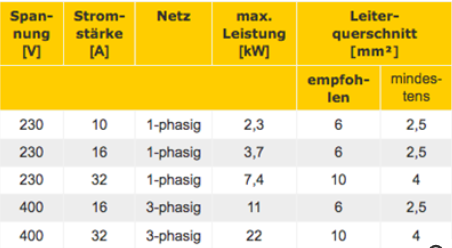 einer Wallbox simpelster Auslegung (230 V, einphasig, 16 A, 3,7 kW) 
  min. 10 Std, mit einer höherwertigen Wallboxen (400 V, dreiphasig, 16 A, 11 kW) 
  nur max. 3 Std. 
Die 11-kW-Option entspricht einem Anschluss wie etwa beim Küchenherd üblich. 
Unter nachfolgendem Link finden Sie alles über die Förderunghttps://www.kfw.de/inlandsfoerderung/Privatpersonen/Bestehende-Immobilie/Förderderprodukte/Ladestationen-für-Elektroautos-Wohngebäude-(440)/